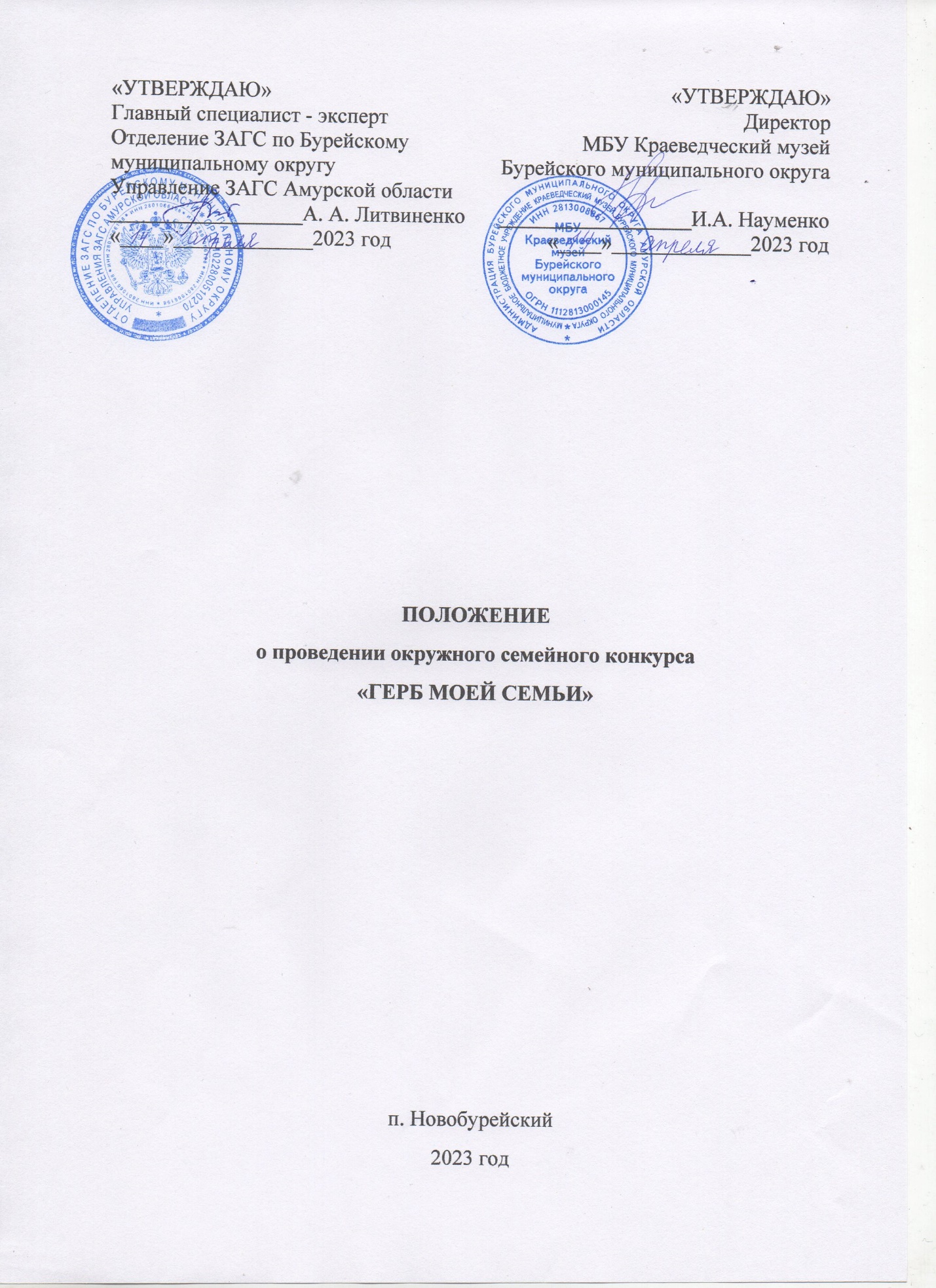 ОБЩИЕ ПОЛОЖЕНИЯ Настоящее Положение регламентирует порядок организации и проведения конкурса рисунков «Герб моей семьи» (далее Конкурс), среди жителей Бурейского округа с целью создания выставки в рамках празднования Всемирного дня семьи. Конкурс проводится в рамках мероприятия Международный день семьи. Организаторами являются МБУ Краеведческий музей Бурейского муниципального округа и Отделение ЗАГС по Бурейскому муниципальному округу Управления ЗАГС Амурской области. ЦЕЛИ И ЗАДАЧИ2.1. Формирование ценностного отношения к семейным традициям, воспитание чувства уважения и любви к своей семье. 2.2. Расширение представлений о внутрисемейных традициях, истоков своей семьи2.3. Развитие культуры, креативности, творческого мышления.  3. СРОКИ ПРОВДЕННИЯ3.1. Конкурс проводится в период с 15 апреля по 10 мая 2023 года.3.2. Работы принимаются по адресу: п. Новобурейский, ул. Советская, д. 53, МБУ Краеведческий музей Бурейского муниципального округа, 1 этаж. Телефон для справок +7(41634)21-7-53. 4. УЧАСТНИКИ КОНКУРСА4.1. В Конкурсе могут принять участие все желающие. Возрастные категории, следующие: -6-10 лет; -11-14 лет;-15-18 лет; - 19 -35 лет; - 36 и старше. 5. ТРЕБОВАНИЯ К ОФОРМЛЕНИЮ РАБОТ5.1. Количество представленных работ на Конкурс от одного участника не более 1 (одной). На Конкурс принимаются работы выполненные строго в соответствии с требованиями и критериями Конкурса, обозначенными в настоящем Положении. 5.2. Организаторы оставляют за собой право снять с участия в Конкурсе творческие работы, в которых будет обнаружено: несоответствие геральдическим нормам, полный или частичный плагиат. 5.3. Формат работы А, в любой технике. 5.4. Работы принимаются в сопровождении следующей документации:- заявка (Приложение 1); - этикетка из плотной бумаги (размер -8*4);- сопроводительный текст (Приложение 2). 5.5. Отправляя творческую работы на Конкурс, автор и его законные представители (для лиц, не достигших 14 лет) автоматически соглашаются с условиями Конкурса, а также с тем, что организаторы могут использовать присланный материал в некоммерческих целях: размещение на сайтах организаторов Конкурса, в печатных и электронных изданиях, в социальных сетях. 6. КРИТЕРИИ ОЦЕНИВАНИЯ6.1. - соответствие требованиям настоящего положения;- эстетичность оформления творческой работы;- оригинальность; - наличие сопроводительного текста (описание герба);- композиционное решение. 7. ПОДВЕДЕНИЕ ИТОГОВ И НАГРАЖДЕНИЕ ПОБЕДИТЕЛЕЙ7.1. Отбор конкурсных работ и определение победителей Конкурса определят жюри, состав которого определяют организаторы. 7.2. Подведение итогов Конкурса и церемония награждения победителей состоится В МБУ Краеведческий музей Бурейского муниципального округа 15 мая в 14-00. 7.3. Победители в номинациях награждаются Дипломами I, II, III степени в каждой возрастной категории и ценными подарками. 7.4. Итоги Конкурса размещаются на сайтах, социальных сетях организаторов Конкурса. Приложение 1ЗАЯВКА на участие в Конкурсе рисунков «Герб моей семьи» ФИО участника:____________________________________________________Возраст:__________________________________________________________Адрес электронной почты:___________________________________________Телефон:__________________________________________________________Прошу включить меня с состав участников Конкурса.С Положением, условиями и сроками проведения ознакомлен(а):__________________                                                          _____________________             (дата)                                                                                 (подпись)Приложение 2Пример сопроводительного текстаСемья ИвановыхСтаж семьи 10 лет. Папа.., мама.., брат, сестра,…. Наша семья имеет традиции, отмечает семейные праздники, памятные даты (даты и описание). Исследую свою родословную, мы узнали много интересного и важного о своем роде (что именно). Наши семейные достижения (перечислить, это могут достижения, детей, родителей, представителей предыдущих поколений). Для нашей семьи важно (перечислить). В семейном гербе мы изобразили (какую информацию о гербе). 